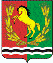 АДМИНИСТРАЦИЯМУНИЦИПАЛЬНОГО ОБРАЗОВАНИЯ РЯЗАНОВСКИЙ СЕЛЬСОВЕТ
АСЕКЕЕВСКОГО РАЙОНА ОРЕНБУРГСКОЙ ОБЛАСТИПОСТАНОВЛЕНИЕ =====================================================================16.11.2023                                       с. Рязановка                                       № 125-п О назначении публичных слушаний по  проекту внесения изменений в Генеральный план муниципального образования Рязановский сельсовет Асекеевского района Оренбургской областиС целью обсуждения и выявления мнения жителей муниципального образования Рязановский сельсовет по рассмотрению вопросов градорегулирования муниципального образования Рязановский сельсовет, руководствуясь Федеральным законом от 06.10.2003 № 131-ФЗ «Об общих принципах организации местного самоуправления в Российской Федерации», Федеральным законом от 29.12.2004 № 191-ФЗ «О введении в действие Градостроительного кодекса Российской Федерации», Земельным кодексом Российской Федерации, Уставом муниципального образования Рязановский сельсовет Асекеевского района Оренбургской области, в целях создания условий для устойчивого развития территорий муниципального образования Рязановский сельсовет Асекеевского района Оренбургской области, обеспечения прав и законных интересов физических и юридических лиц,Назначить публичные слушания по проекту внесения изменений в  Генеральный план муниципального образования Рязановский сельсовет Асекеевского района Оренбургской области. Провести публичные слушания, указанные в пункте 1 настоящего Постановления, согласно порядку проведения публичных слушаний, согласно поступившим заявлениям заинтересованных лиц.Уполномоченному органу – Комиссии по землепользованию и застройке  обеспечить:3.1. Оповещение о начале публичных слушаний, приложение 1;3.2. Прием и обобщение замечаний и предложений.3.3. Размещение проекта в информационно-телекоммуникационной сети "Интернет";3.4. Проведение публичных слушаний;3.5. Подготовку и оформление протокола публичных слушаний;3.6. Подготовку и опубликование заключения о результатах публичных слушаний.4. Настоящее постановление вступает в силу со дня его официального обнародования и опубликования.5. Контроль за исполнением настоящего постановления оставляю за собой.Глава муниципального образования                                А.В. Брусилов                               	         Разослано: прокурору района , администрации района , региональный кадастровый центр, членам комиссии.Приложение 1 к постановлению  администрации муниципального образования Рязановский сельсовет Асекеевского района Оренбургской области№ 125-п от 16.11.2023ОПОВЕЩЕНИЕо начале публичных слушаний16.11.2023                                                                                                             №1В целях соблюдения права человека на благоприятные условия жизнедеятельности, прав и законных интересов правообладателей земельных участков и объектов капитального строительства, в соответствии с Положением о порядке организации и проведения публичных слушаний на территории муниципального образования Рязановский сельсовет Асекеевского района Оренбургской области,  объявляется о проведении публичных слушаний: по проектам внесения изменений в  Генеральный план  муниципального образования Рязановский сельсовет Асекеевского района Оренбургской области. Перечень информационных материалов к проекту:Проекты внесения изменений в  Генеральный план муниципального образования Рязановский сельсовет Асекеевского района Оренбургской области.Графическая часть Текстовая частьОрганизатор публичных слушаний: комиссия по вопросам землепользования и застройке муниципального образования Рязановский сельсовет Асекеевского района Оренбургской области Срок проведения публичных слушаний: 18.12.2023 г. в 15.00Размещение проекта: официальный сайт администрации муниципального образования Рязановский сельсовет Асекеевского района Оренбургской области в сети «Интернет», информационный стенд администрации муниципального образования Рязановский сельсовет Асекеевского района Оренбургской области: 461712 Оренбургская обл., Асекеевский р-н, с. Рязановка , ул. Центральная, 7Место проведения: администрация муниципального образования Рязановский сельсовет Асекеевского района Оренбургской области: 461712 с. Рязановка, ул. Центральная, д.7Предложения и замечания участниками публичных слушаний вносятся в свободной форме с обязательным указанием: для физических лиц - фамилии, имени, отчества (при наличии), даты рождения, адреса места жительства (регистрации), для юридических лиц - наименования основного государственного регистрационного номера, места нахождения и адреса с приложением документов, подтверждающих такие сведения, посредством:электронной формы: r461712@mail.ruписьменной формы по адресу: 461712 Оренбургская обл., Асекеевский р-н, с. Рязановка, ул. Центральная, д.7 в устной или письменной форме в ходе собрания участников публичных слушаний.Внесенные предложения и замечания не рассматриваются в случае выявления факта представления участником публичных слушаний недостоверных сведений.